Lake and Lake Reclamation Committee meetingNovember 4, 2021Attendees: Barry Silbiger, Michael Lynch, Joanne Machalaba, Maria Lynch, Tom Alameda, Bill Blender, John O’Connor, Gerry Primavera, Bob Fehon, Scott Rothbart, Gideon VanheerdenUpdate on recent fish stocking and fishingStocked 197 Tiger trout on October 29thUpdate on new Bulkhead concrete - Charlie to procureCheck to see if the specification from the existing bulkhead is in the office.Check if there are any DEP requirements for the bulkheadBulkhead has to be done in March to be ready for the seasonOur budget at board meeting was approved Does it make sense to cut the weeds in the lake? Is more eco energy released by a growing plant or a trimmed plant?Schedule a meeting/ Zoom with consultants for next month possibly December 2.Zoom to be scheduled by BarryUpdate on JCP&L pole mounted transformer oil at 31 Lake Shore some oil leaked into the storm drain and the lake.Lake and land have been cleaned and all tests have confirmed that remaining levels are below the federal standardCopies of the consultant’s reports are sent to all, confirm?End of year report.Attach the reports to the minutes for the 2022 seasonSLM has address the Phragmites at Beach 2 inlet streamTreatment done on the Phragmites. Follow up with SLMRutgers is doing free engineering and there are funds for rain gardensEvaluate the effectiveness of the swailsBoat registration update and survey results. Best registration method?Using an automated queuing systems was suggested and being researchedLive broadcast of spot usage during the signup to help reduce the time of picking spotsConcrete cap recently put on Mt. Hope dam areaThey did remove the old inactive water flow meterLake committee wants to explore installing our own water flow meter and evaluate the mechanical weir to see if it operationalBoating Safety Course scheduled March 6thApproval of October minutes – UnanimousBoat removal Nov 8th which seems to be earlier than previous yearsBoats on the dock are later than other years by about a week and land spaces are earlier by about a week, the dates were combined last year due to Covid.   Discussion about leaving the days the same of splitting them in future years.Rules enforcement discussionDiscussion about various properties that have clear cut their properties on West Lake Shore.Does the POA call the DEP to enforce the environmental laws? This should be discussed with the boardAdjourned 8:53Minutes: Barry SilbigerCo-Chairs: Michael Lynch & Barry SilbigerApproved by: OIC: Joanne Machalaba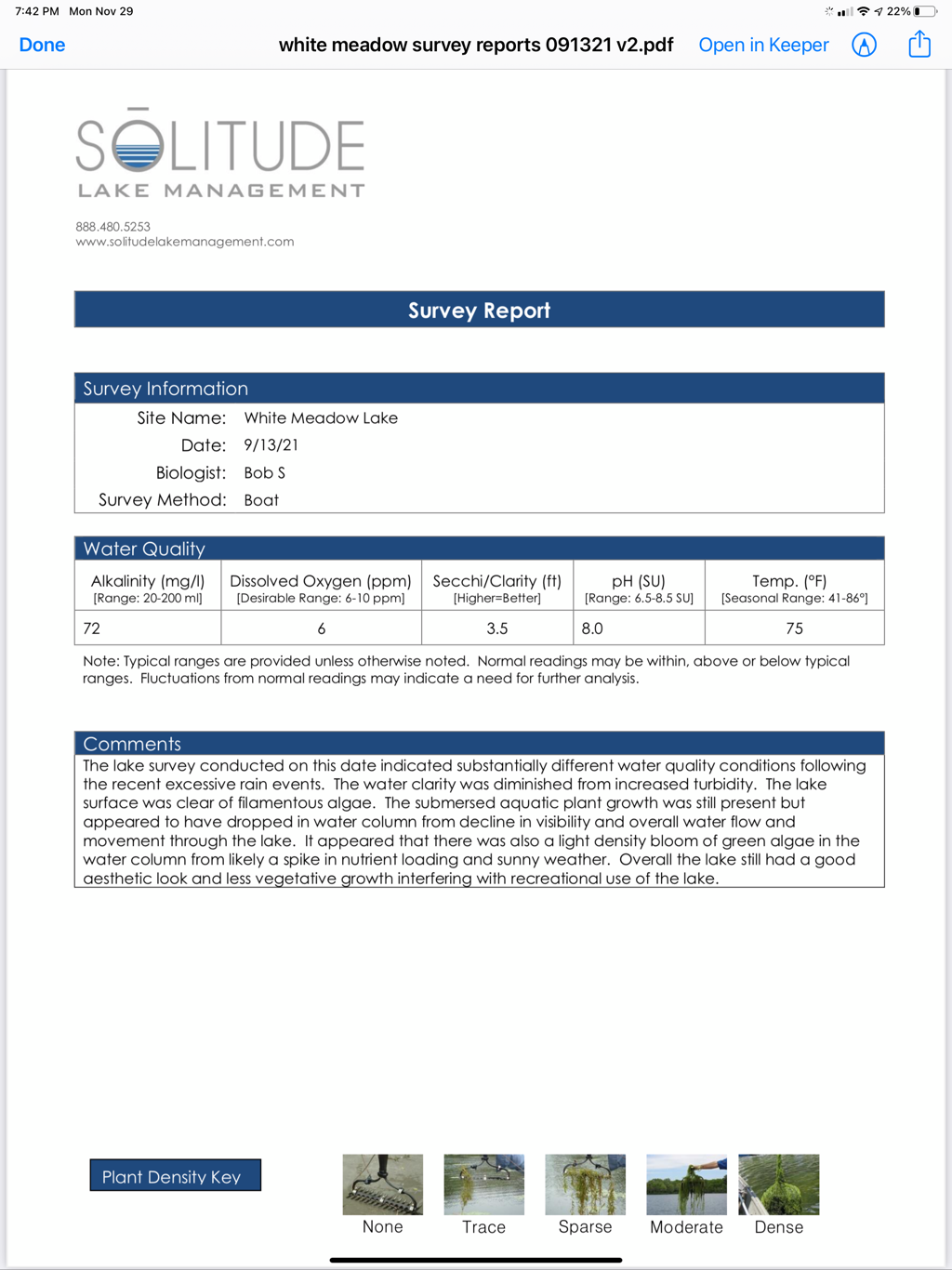 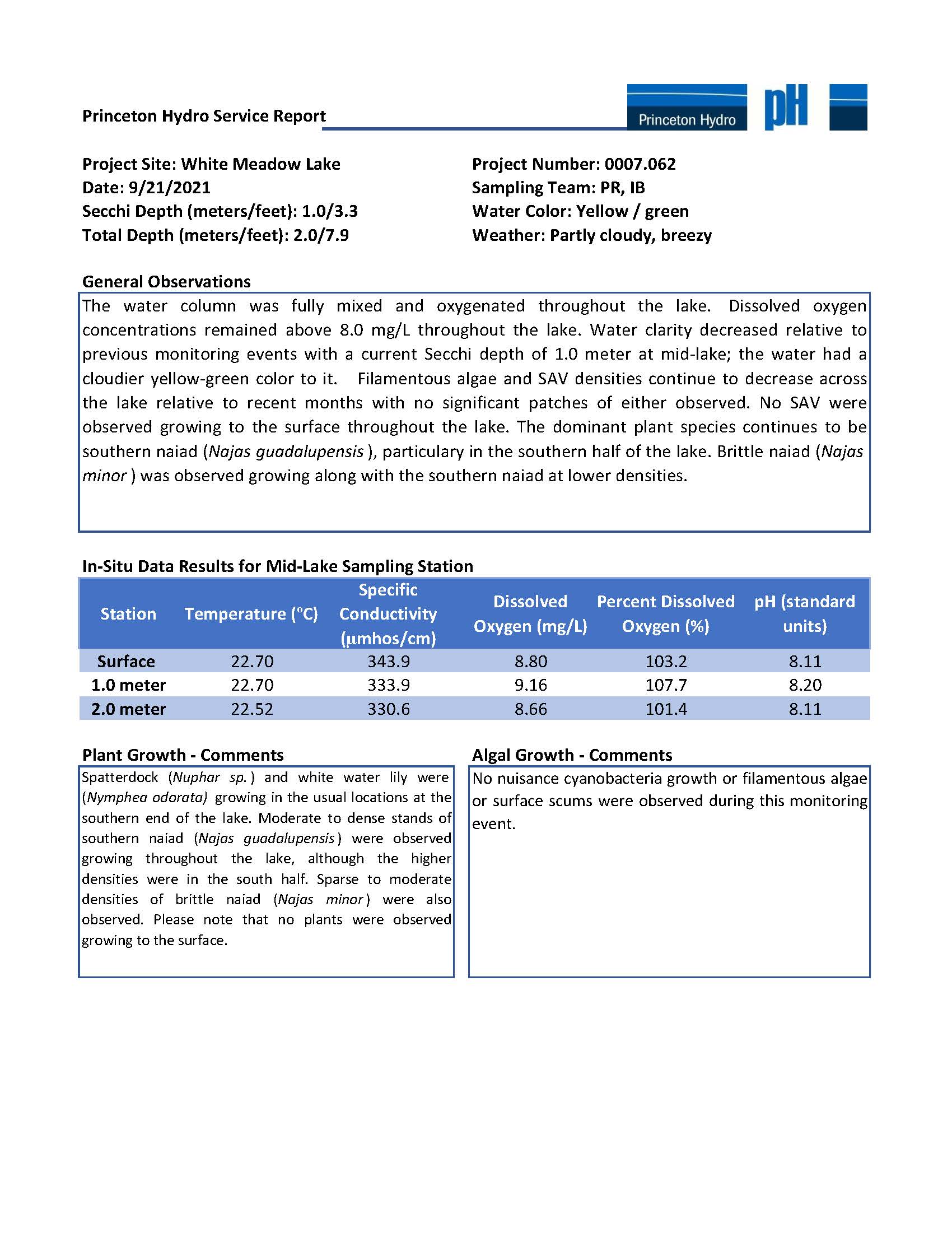 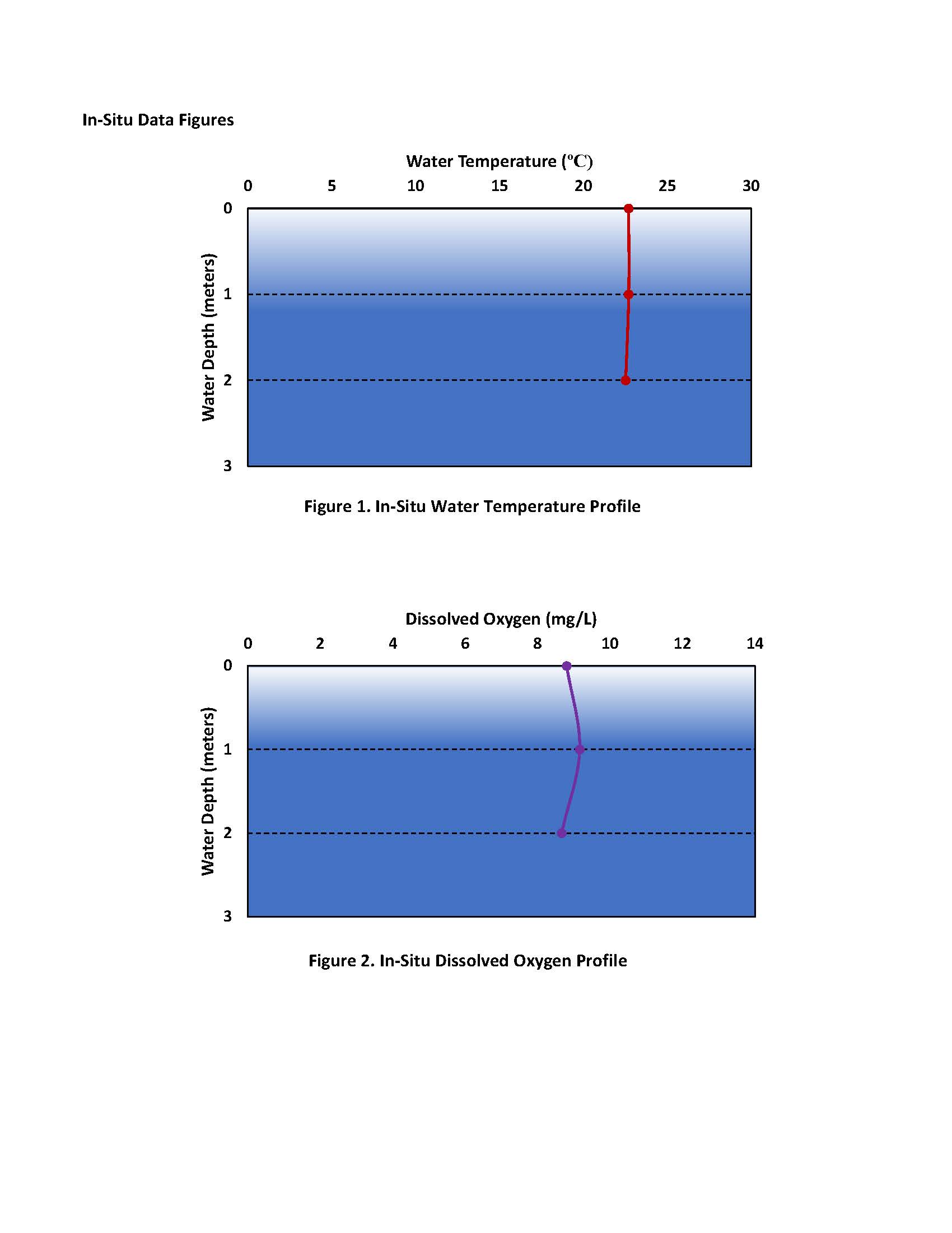 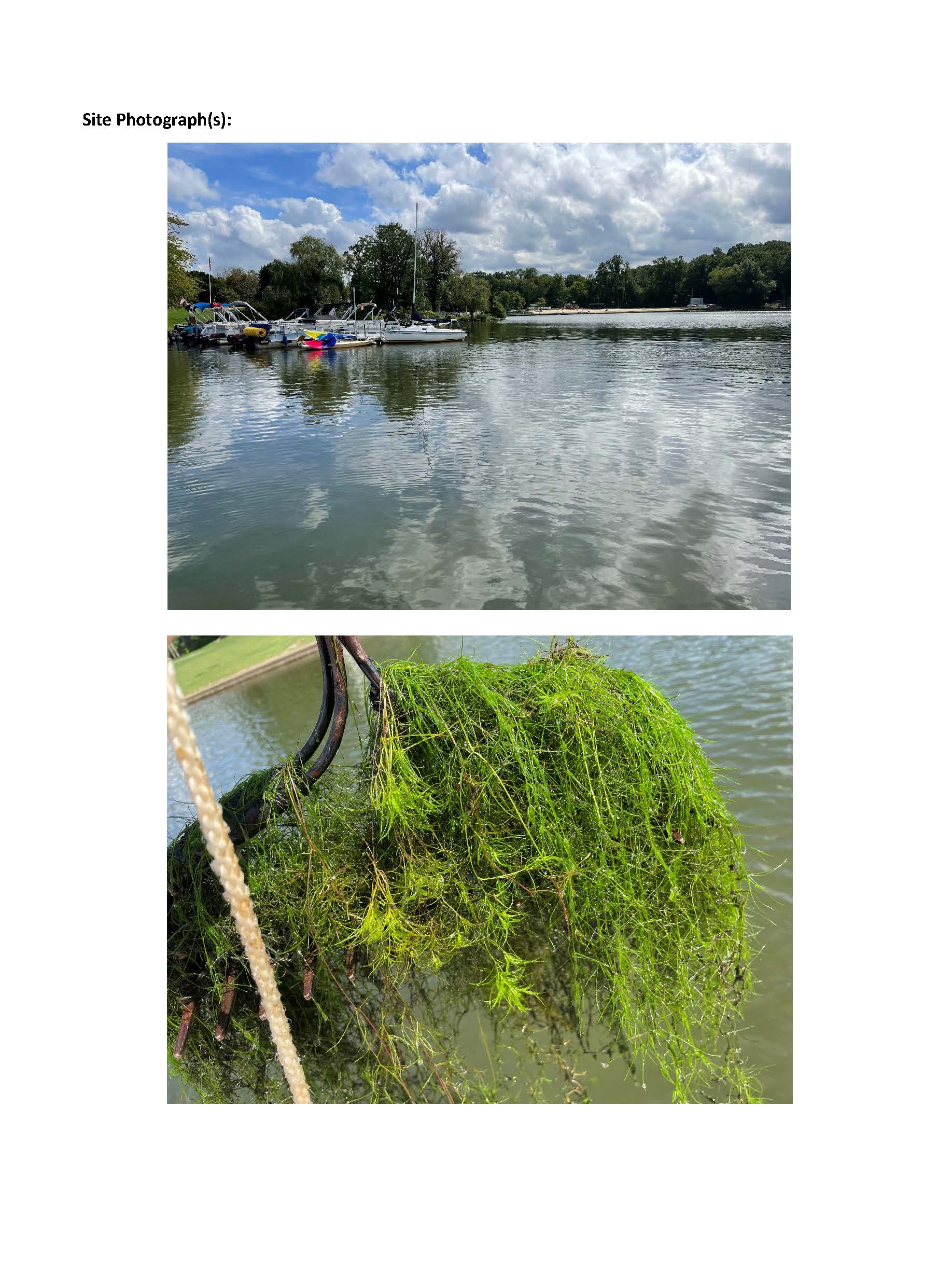 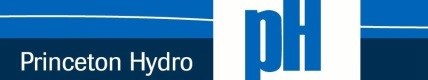 